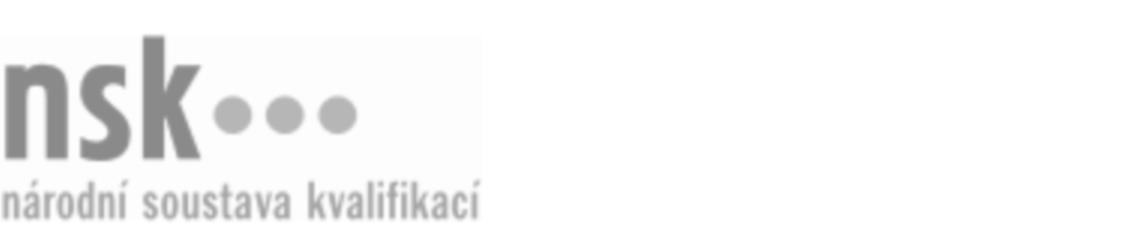 Kvalifikační standardKvalifikační standardKvalifikační standardKvalifikační standardKvalifikační standardKvalifikační standardKvalifikační standardKvalifikační standardMontér/montérka mechanických zábran (kód: 69-045-H) Montér/montérka mechanických zábran (kód: 69-045-H) Montér/montérka mechanických zábran (kód: 69-045-H) Montér/montérka mechanických zábran (kód: 69-045-H) Montér/montérka mechanických zábran (kód: 69-045-H) Montér/montérka mechanických zábran (kód: 69-045-H) Montér/montérka mechanických zábran (kód: 69-045-H) Autorizující orgán:Ministerstvo vnitraMinisterstvo vnitraMinisterstvo vnitraMinisterstvo vnitraMinisterstvo vnitraMinisterstvo vnitraMinisterstvo vnitraMinisterstvo vnitraMinisterstvo vnitraMinisterstvo vnitraMinisterstvo vnitraMinisterstvo vnitraSkupina oborů:Osobní a provozní služby (kód: 69)Osobní a provozní služby (kód: 69)Osobní a provozní služby (kód: 69)Osobní a provozní služby (kód: 69)Osobní a provozní služby (kód: 69)Osobní a provozní služby (kód: 69)Týká se povolání:Montér mechanických zábranMontér mechanických zábranMontér mechanických zábranMontér mechanických zábranMontér mechanických zábranMontér mechanických zábranMontér mechanických zábranMontér mechanických zábranMontér mechanických zábranMontér mechanických zábranMontér mechanických zábranMontér mechanických zábranKvalifikační úroveň NSK - EQF:333333Odborná způsobilostOdborná způsobilostOdborná způsobilostOdborná způsobilostOdborná způsobilostOdborná způsobilostOdborná způsobilostNázevNázevNázevNázevNázevÚroveňÚroveňČtení a používání technických podkladů – výkresů, návodů a pracovních postupůČtení a používání technických podkladů – výkresů, návodů a pracovních postupůČtení a používání technických podkladů – výkresů, návodů a pracovních postupůČtení a používání technických podkladů – výkresů, návodů a pracovních postupůČtení a používání technických podkladů – výkresů, návodů a pracovních postupů33Zpracování jednoduchých náčrtků k doplnění pracovních postupů pro výrobu jednoduchých kovodělných výrobků a jejich realizaceZpracování jednoduchých náčrtků k doplnění pracovních postupů pro výrobu jednoduchých kovodělných výrobků a jejich realizaceZpracování jednoduchých náčrtků k doplnění pracovních postupů pro výrobu jednoduchých kovodělných výrobků a jejich realizaceZpracování jednoduchých náčrtků k doplnění pracovních postupů pro výrobu jednoduchých kovodělných výrobků a jejich realizaceZpracování jednoduchých náčrtků k doplnění pracovních postupů pro výrobu jednoduchých kovodělných výrobků a jejich realizace33Navrhování jednotlivých mechanických zabezpečení objektuNavrhování jednotlivých mechanických zabezpečení objektuNavrhování jednotlivých mechanických zabezpečení objektuNavrhování jednotlivých mechanických zabezpečení objektuNavrhování jednotlivých mechanických zabezpečení objektu33Stanovení pracovních kroků, prostředků a pomůcek k výrobě a servisu mechanických zábranStanovení pracovních kroků, prostředků a pomůcek k výrobě a servisu mechanických zábranStanovení pracovních kroků, prostředků a pomůcek k výrobě a servisu mechanických zábranStanovení pracovních kroků, prostředků a pomůcek k výrobě a servisu mechanických zábranStanovení pracovních kroků, prostředků a pomůcek k výrobě a servisu mechanických zábran33Montáž, opravy a výroba mechanických zábran v souladu s platnými normami a předpisyMontáž, opravy a výroba mechanických zábran v souladu s platnými normami a předpisyMontáž, opravy a výroba mechanických zábran v souladu s platnými normami a předpisyMontáž, opravy a výroba mechanických zábran v souladu s platnými normami a předpisyMontáž, opravy a výroba mechanických zábran v souladu s platnými normami a předpisy33Instalace zařízení napájeného bezpečným napětímInstalace zařízení napájeného bezpečným napětímInstalace zařízení napájeného bezpečným napětímInstalace zařízení napájeného bezpečným napětímInstalace zařízení napájeného bezpečným napětím33Montér/montérka mechanických zábran,  29.03.2024 14:12:07Montér/montérka mechanických zábran,  29.03.2024 14:12:07Montér/montérka mechanických zábran,  29.03.2024 14:12:07Montér/montérka mechanických zábran,  29.03.2024 14:12:07Strana 1 z 2Strana 1 z 2Kvalifikační standardKvalifikační standardKvalifikační standardKvalifikační standardKvalifikační standardKvalifikační standardKvalifikační standardKvalifikační standardPlatnost standarduPlatnost standarduPlatnost standarduPlatnost standarduPlatnost standarduPlatnost standarduPlatnost standarduStandard je platný od: 21.10.2022Standard je platný od: 21.10.2022Standard je platný od: 21.10.2022Standard je platný od: 21.10.2022Standard je platný od: 21.10.2022Standard je platný od: 21.10.2022Standard je platný od: 21.10.2022Montér/montérka mechanických zábran,  29.03.2024 14:12:07Montér/montérka mechanických zábran,  29.03.2024 14:12:07Montér/montérka mechanických zábran,  29.03.2024 14:12:07Montér/montérka mechanických zábran,  29.03.2024 14:12:07Strana 2 z 2Strana 2 z 2